Межправительственный комитет по интеллектуальной собственности, генетическим ресурсам, традиционным знаниям и фольклоруТридцатая сессияЖенева, 30 мая – 3 июня 2016 г.Информационная записка для дискуссионной группы местных и коренных общин Документ подготовлен СекретариатомНа своей седьмой сессии Межправительственный комитет по интеллектуальной собственности, генетическим ресурсам, традиционным знаниям и фольклору («Комитет») постановил, «что непосредственно перед началом сессий Комитета в течение полудня должно быть организовано заседание дискуссионной группы под председательством представителя местной или коренной общины».  С тех пор, а именно начиная с 2005 г., такие заседания проводятся перед каждой сессией Комитета.Темой заседания дискуссионной группы на тридцатой сессии является:  «Интеллектуальная собственность, генетические ресурсы и связанные с ними традиционные знания:  изучение опыта коренных и местных общин и их позиций».Предварительная программа заседания дискуссионной группы приводится в приложении.[Приложение следует]ПРЕДВАРИТЕЛЬНАЯ ПРОГРАММА ЗАСЕДАНИЯ ДИСКУССИОННОЙ ГРУППЫ [Конец приложения и документа]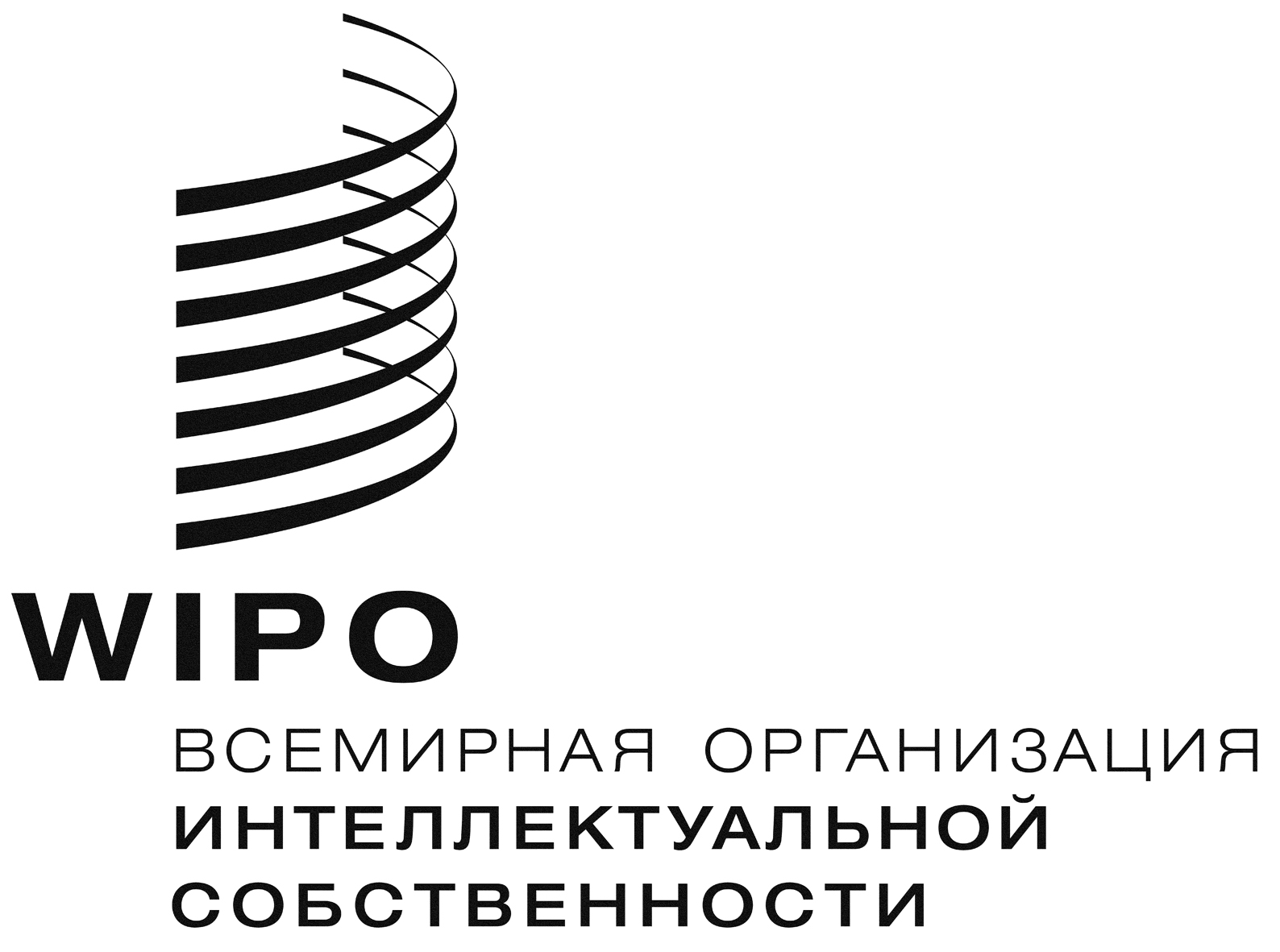 RWIPO/GRTKF/IC/30/INF/5   WIPO/GRTKF/IC/30/INF/5   WIPO/GRTKF/IC/30/INF/5   оригинал:  английскийоригинал:  английскийоригинал:  английскийдата:  13 апреля 2016 г.дата:  13 апреля 2016 г.дата:  13 апреля 2016 г.Понедельник, 30 мая 2016 г.Понедельник, 30 мая 2016 г.11 ч. 00 м. ОткрытиеОткрытиеПредседатель – (будет определен Консультативным форумом коренных народов ВОИС)Председатель – (будет определен Консультативным форумом коренных народов ВОИС)11 ч. 00 м. – 11 ч. 20 м. Основной докладчик:  г-жа Ароха Те Пареаке Меад, представитель племен нгати-ава и нгати-пороу, Новая Зеландия;  Председатель комиссии по экологической, экономической и социальной политике Международного союза охраны природы (МСОП) Основной докладчик:  г-жа Ароха Те Пареаке Меад, представитель племен нгати-ава и нгати-пороу, Новая Зеландия;  Председатель комиссии по экологической, экономической и социальной политике Международного союза охраны природы (МСОП) 11 ч. 20 м. – 11 ч. 40 м. Диспутант:  г-н Виллем Коллин Лоу, Секретарь Совета народа хомани сан, Южная Африка;  член Региональной палаты традиционных целителей, Юпингтон, Южная АфрикаДиспутант:  г-н Виллем Коллин Лоу, Секретарь Совета народа хомани сан, Южная Африка;  член Региональной палаты традиционных целителей, Юпингтон, Южная Африка11 ч. 40 м. – 12 ч. 00 м. Диспутант:  г-н Аланкай Моралес Гарро, представитель народов брунка, Коста-Рика;  сотрудник по осуществлению проектов, Программа поддержки лесных народов, Соединенное Королевство Диспутант:  г-н Аланкай Моралес Гарро, представитель народов брунка, Коста-Рика;  сотрудник по осуществлению проектов, Программа поддержки лесных народов, Соединенное Королевство 12 ч. 00 м. – 12 ч. 15 м. Общее обсуждение и закрытие заседания дискуссионной группыОбщее обсуждение и закрытие заседания дискуссионной группы